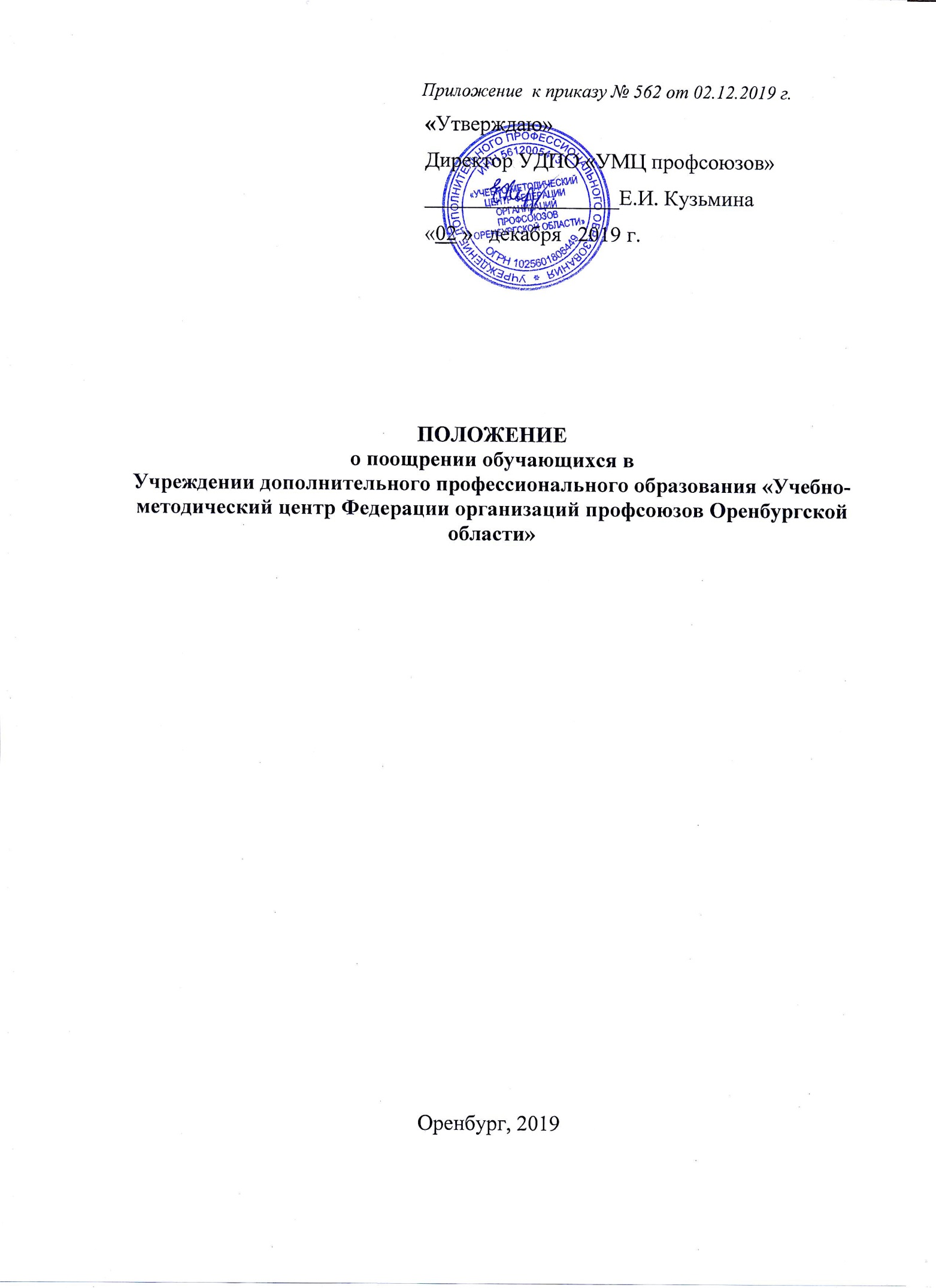 Общие положенияНастоящее положение о поощрении обучающихся (далее – Положение) учреждения дополнительного профессионального образования «Учебно-методический центр Федерации организаций профсоюзов Оренбургской области» (далее – Центр) регламентирует основания, виды, порядок представления к поощрению обучающихся Центра.Положение разработано в соответствии с:Федеральным законом от 29 декабря 2012 года № 273-ФЗ  «Об образовании в Российской Федерации»  (статья 34, пункт 1, подпункт 26);Уставом Центра.Основания и виды поощренияОснованиями поощрения обучающихся являются:успешность освоения обучающимися содержания дополнительных общеобразовательных – дополнительных  общеразвивающих программ Центра, дополнительных профессиональный программ – профессиональной переподготовки, повышения квалификации, основных программ профессионального обучения;активное участие  обучающихся  в культурно-массовых и досуговых мероприятиях Центра;активное  участие обучающихся в общественно-полезных, благотворительных и социально-значимых мероприятиях Центра.Видами поощрения могут быть:сертификат на участие в мероприятиях Центра;грамота за высокие результаты в обучении по образовательным  программам Центра;благодарственное письмо  за активное участие  в  общественно-полезных, благотворительных и социально-значимых мероприятиях Центра;размещение информации о достижениях в новостной ленте на официальном сайте Центра.Порядок представления к поощрениюВопросы   представления к поощрению обучающихся    рассматриваются на  совещании  при директоре Центра.Списки претендентов на поощрение составляют  педагогические работники, курирующие данное образовательное направление.Списки претендентов из числа обучающихся, претендующих на поощрение, рассматриваются на  совещании при директоре и утверждаются приказом директора Центра.